Автор: Горбунова Анна ВикторовнаПолное название образовательного учреждения: МБОУ СОШ п.Октябрьский, Ванинского района ,Хабаровского краяНазвание кроссворда:» Занимательная геометрия»Предмет (указать предмет) или внеклассное мероприятие: Геометрия Номинация: Традиционный кроссвордВозрастная группа: 8-11 классыЦель создания кроссворда:  привлечь внимание к предмету геометрия,  узнать исторические корни математических терминов и их трактовки ,поработать с дополнительными источниками информации ,как индивидуально, так и в группах. Создать ситуацию успеха.Краткая аннотация: Кроссворд составлен из математических терминов, корни которых находятся далеко в  прошлом.   Кроссворд можно использовать как на уроках математики, так и во внеклассных мероприятиях. Особенно если на предметных неделях давать его учащимся в качестве соревнования между разновозрастными командами.Список используемых информационных источников: http://ru.wikipedia.org    1.Учебник для общеобразовательных учреждений Геометрия. 7-9классы.Авторы:Л.С.Атанасян,В.Ф.Бутузов,С.Б.Кадомцев, и др. Москва «Просвещение»2009г.2.Учебник для общеобразовательных учреждений Геометрия.10-11классы.Авторы:Л.С.Атанасян,В.Ф.Бутузов,С.Б.Кадомцев, и др. Москва «Просвещение»2008г.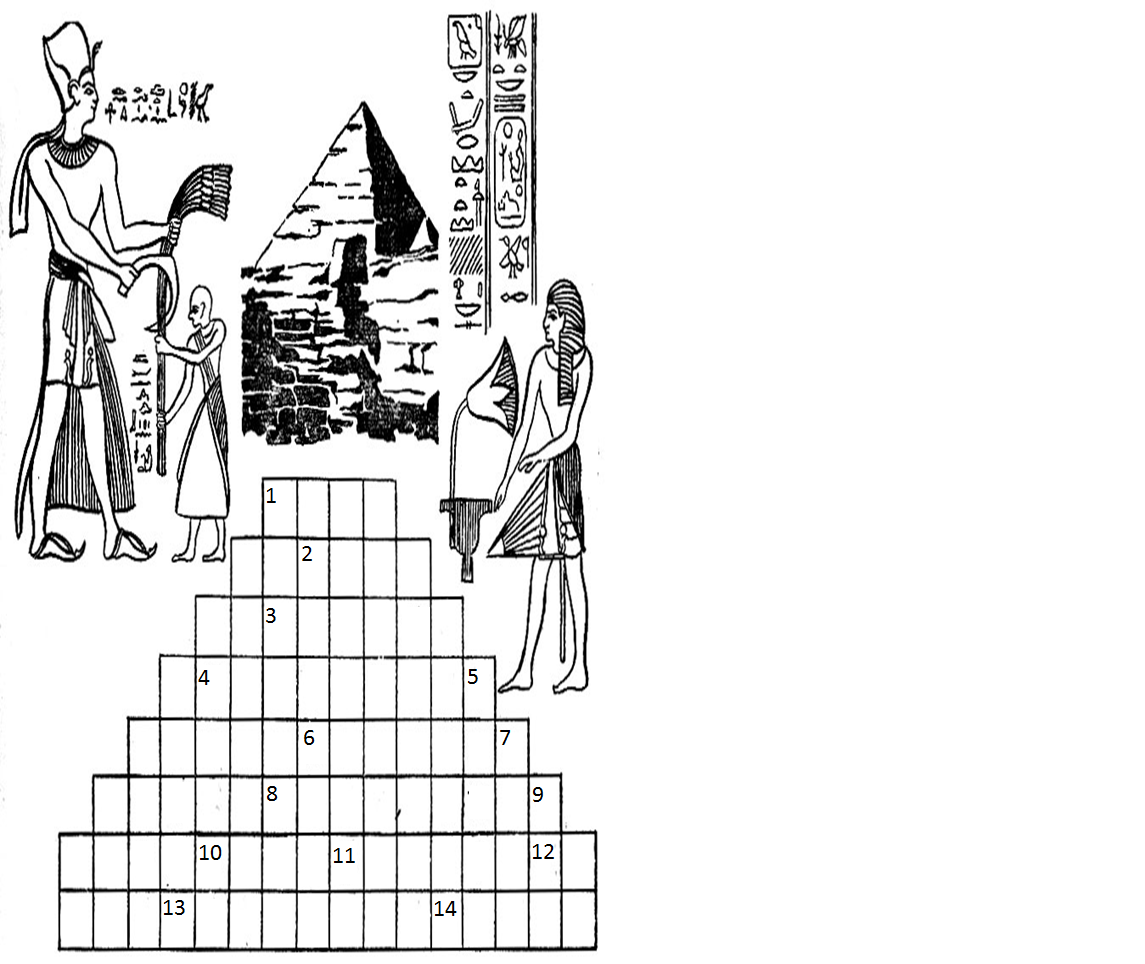 Утверждение, которое принимается без доказательств (Аксиома).Высота боковой  грани правильной пирамиды, проведённая из её вершины (Апофема).Первая координата точки (Абсцисса).Третья координата точки (Аппликата).Древний учёный (Архимед).Хорда, проходящая через центр окружности (Диаметр).Устройство для разметки поверхности, используемое в столярном деле (Рейсмус).Мера длины (Сантиметр).Отрезок, соединяющий центр окружности с какой-либо точкой на окружности (Радиус).Отношение противолежащего катета к гипотенузе в прямоугольном треугольнике  (Синус).Фигура, которая образуется при пересечении теле с секущей плоскостью (Сечение).Древнегреческий учёный, автор сочинения «Начало» (Евклид).Правильный многогранник (Додекаэдр).Часть двугранного угла (Ребро).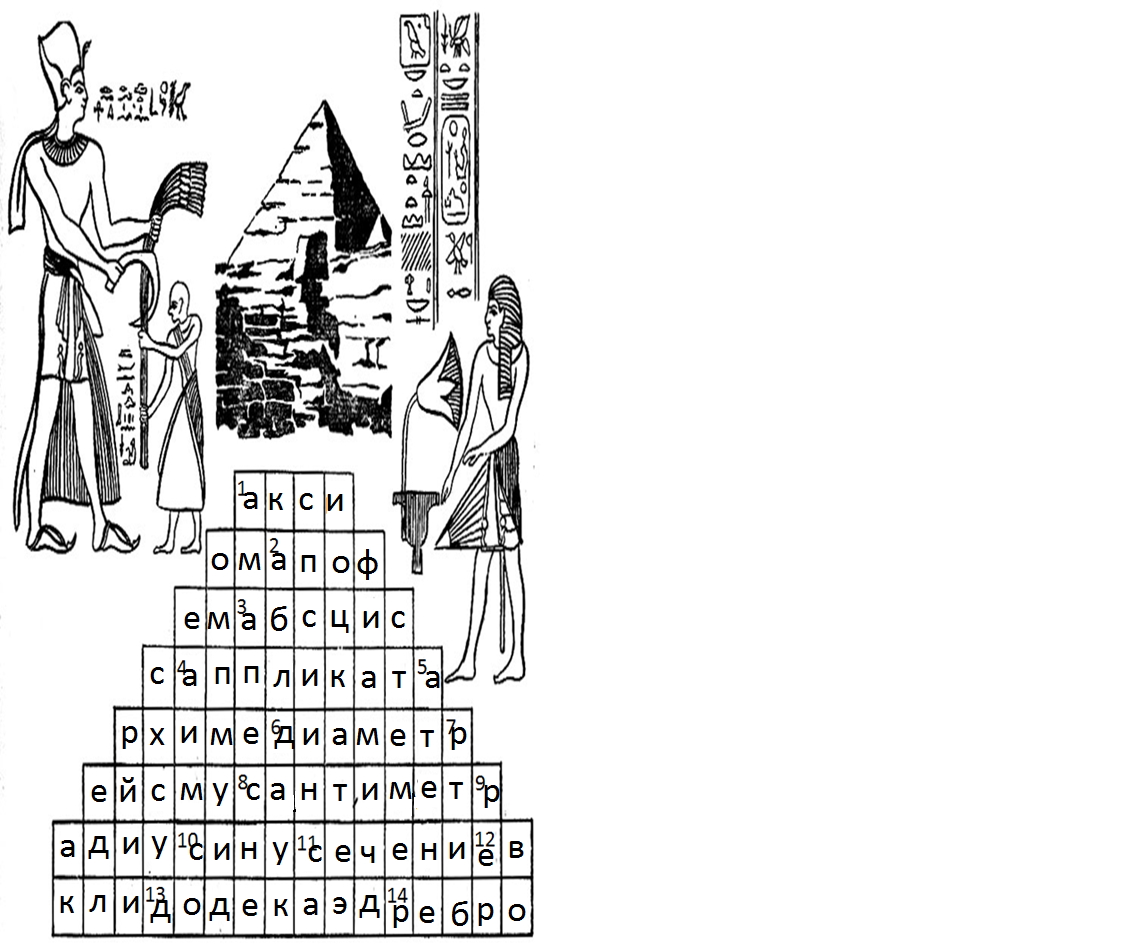 